*** NOTE FOR INTERNATIONAL REGISTRIES ***If the TC has ticked YES above to be a GIAS Transplant Centre please send: 4 x 6ml EDTA,1 x 6ml no anticoagulantto the following address: Anthony Nolan Histocompatibility Laboratories, 77B Fleet Road, London NW3 2QU, UKRECIPIENT DETAILSRECIPIENT DETAILSRECIPIENT DETAILSRECIPIENT DETAILSRECIPIENT DETAILSRECIPIENT DETAILSRECIPIENT DETAILSRECIPIENT DETAILSRECIPIENT DETAILSRECIPIENT DETAILSRECIPIENT DETAILSRECIPIENT DETAILSRECIPIENT DETAILSRECIPIENT DETAILSRECIPIENT DETAILSRECIPIENT DETAILSRECIPIENT DETAILSRECIPIENT DETAILSRECIPIENT DETAILSRECIPIENT DETAILSRECIPIENT DETAILSRECIPIENT DETAILSRECIPIENT DETAILSRECIPIENT DETAILSRECIPIENT DETAILSRECIPIENT DETAILSRECIPIENT DETAILSRECIPIENT DETAILSRECIPIENT DETAILSRECIPIENT DETAILSRECIPIENT DETAILSRecipient nameDOB (day/month/year)GenderGenderGenderGenderGenderGenderGenderGenderGender MALE                            FEMALE MALE                            FEMALE MALE                            FEMALE MALE                            FEMALE MALE                            FEMALE MALE                            FEMALE MALE                            FEMALE MALE                            FEMALE MALE                            FEMALE MALE                            FEMALE MALE                            FEMALE MALE                            FEMALE MALE                            FEMALEID assigned by Anthony Nolan ID assigned by recipient’s TCID assigned by recipient’s TCID assigned by recipient’s TCID assigned by recipient’s TCID assigned by recipient’s TCID assigned by recipient’s TCID assigned by recipient’s TCID assigned by recipient’s TCID assigned by recipient’s TCID assigned by recipient’s Int registryDiagnosisDate of diagnosisHave any unrelated donors or cord blood units been identified?Have any unrelated donors or cord blood units been identified?Have any unrelated donors or cord blood units been identified?Have any unrelated donors or cord blood units been identified?Have any unrelated donors or cord blood units been identified?Have any unrelated donors or cord blood units been identified?Have any unrelated donors or cord blood units been identified?Have any unrelated donors or cord blood units been identified?Have any unrelated donors or cord blood units been identified?Have any unrelated donors or cord blood units been identified?Have any unrelated donors or cord blood units been identified?Have any unrelated donors or cord blood units been identified?Have any unrelated donors or cord blood units been identified?Have any unrelated donors or cord blood units been identified?Have any unrelated donors or cord blood units been identified?Have any unrelated donors or cord blood units been identified?Have any unrelated donors or cord blood units been identified?Have any unrelated donors or cord blood units been identified?Reason for asking Anthony Nolan to facilitate request:Reason for asking Anthony Nolan to facilitate request:Reason for asking Anthony Nolan to facilitate request:Reason for asking Anthony Nolan to facilitate request:Reason for asking Anthony Nolan to facilitate request:Reason for asking Anthony Nolan to facilitate request:Reason for asking Anthony Nolan to facilitate request:Reason for asking Anthony Nolan to facilitate request:Reason for asking Anthony Nolan to facilitate request:Reason for asking Anthony Nolan to facilitate request:Reason for asking Anthony Nolan to facilitate request:Reason for asking Anthony Nolan to facilitate request:Reason for asking Anthony Nolan to facilitate request:Reason for asking Anthony Nolan to facilitate request:Reason for asking Anthony Nolan to facilitate request:Reason for asking Anthony Nolan to facilitate request:Reason for asking Anthony Nolan to facilitate request:Reason for asking Anthony Nolan to facilitate request:RELATED DONOR DETAILSRELATED DONOR DETAILSRELATED DONOR DETAILSRELATED DONOR DETAILSRELATED DONOR DETAILSRELATED DONOR DETAILSRELATED DONOR DETAILSRELATED DONOR DETAILSRELATED DONOR DETAILSRELATED DONOR DETAILSRELATED DONOR DETAILSRELATED DONOR DETAILSRELATED DONOR DETAILSRELATED DONOR DETAILSRELATED DONOR DETAILSRELATED DONOR DETAILSRELATED DONOR DETAILSRELATED DONOR DETAILSRELATED DONOR DETAILSRELATED DONOR DETAILSRELATED DONOR DETAILSRELATED DONOR DETAILSRELATED DONOR DETAILSRELATED DONOR DETAILSRELATED DONOR DETAILSRELATED DONOR DETAILSRELATED DONOR DETAILSRELATED DONOR DETAILSRELATED DONOR DETAILSRELATED DONOR DETAILSRELATED DONOR DETAILSDonor nameGRID (if known)Donor ID (if known)DOB (day/month/year)Gender Gender Gender Gender Gender Gender Gender Gender Gender MALEMALEMALEMALEMALEFEMALEFEMALEFEMALEFEMALEFEMALERelationship to patientAddressHome telephoneMobile telephoneMobile telephoneMobile telephoneMobile telephoneMobile telephoneMobile telephoneMobile telephoneMobile telephoneMobile telephoneMobile telephoneEmailHas the related donor been informed that this request has been made?Has the related donor been informed that this request has been made?Has the related donor been informed that this request has been made?Has the related donor been informed that this request has been made?Has the related donor been informed that this request has been made?Has the related donor been informed that this request has been made?Has the related donor been informed that this request has been made?Has the related donor been informed that this request has been made?Has the related donor been informed that this request has been made?Has the related donor been informed that this request has been made?Has the related donor been informed that this request has been made?Has the related donor been informed that this request has been made?Has the related donor been informed that this request has been made?Has the related donor been informed that this request has been made?Has the related donor been informed that this request has been made?Has the related donor been informed that this request has been made?Has the related donor been informed that this request has been made?Has the related donor been informed that this request has been made?Has the related donor been informed that this request has been made?Has the related donor been informed that this request has been made?Has the related donor been informed that this request has been made?Has the related donor been informed that this request has been made?Has the related donor been informed that this request has been made?Has the related donor been informed that this request has been made?Has the related donor been informed that this request has been made?Has the related donor been informed that this request has been made?Has the related donor been informed that this request has been made?Has the related donor been informed that this request has been made?YESNONOHas the donor been educated on potentially becoming a stem cell donor?Has the donor been educated on potentially becoming a stem cell donor?Has the donor been educated on potentially becoming a stem cell donor?Has the donor been educated on potentially becoming a stem cell donor?Has the donor been educated on potentially becoming a stem cell donor?Has the donor been educated on potentially becoming a stem cell donor?Has the donor been educated on potentially becoming a stem cell donor?Has the donor been educated on potentially becoming a stem cell donor?Has the donor been educated on potentially becoming a stem cell donor?Has the donor been educated on potentially becoming a stem cell donor?Has the donor been educated on potentially becoming a stem cell donor?Has the donor been educated on potentially becoming a stem cell donor?Has the donor been educated on potentially becoming a stem cell donor?Has the donor been educated on potentially becoming a stem cell donor?Has the donor been educated on potentially becoming a stem cell donor?Has the donor been educated on potentially becoming a stem cell donor?Has the donor been educated on potentially becoming a stem cell donor?Has the donor been educated on potentially becoming a stem cell donor?Has the donor been educated on potentially becoming a stem cell donor?Has the donor been educated on potentially becoming a stem cell donor?Has the donor been educated on potentially becoming a stem cell donor?Has the donor been educated on potentially becoming a stem cell donor?Has the donor been educated on potentially becoming a stem cell donor?Has the donor been educated on potentially becoming a stem cell donor?Has the donor been educated on potentially becoming a stem cell donor?Has the donor been educated on potentially becoming a stem cell donor?Has the donor been educated on potentially becoming a stem cell donor?Has the donor been educated on potentially becoming a stem cell donor?YESNONOWill the related donor be able to understand instructions in English?Will the related donor be able to understand instructions in English?Will the related donor be able to understand instructions in English?Will the related donor be able to understand instructions in English?Will the related donor be able to understand instructions in English?Will the related donor be able to understand instructions in English?Will the related donor be able to understand instructions in English?Will the related donor be able to understand instructions in English?Will the related donor be able to understand instructions in English?Will the related donor be able to understand instructions in English?Will the related donor be able to understand instructions in English?Will the related donor be able to understand instructions in English?Will the related donor be able to understand instructions in English?Will the related donor be able to understand instructions in English?Will the related donor be able to understand instructions in English?Will the related donor be able to understand instructions in English?Will the related donor be able to understand instructions in English?Will the related donor be able to understand instructions in English?Will the related donor be able to understand instructions in English?Will the related donor be able to understand instructions in English?Will the related donor be able to understand instructions in English?Will the related donor be able to understand instructions in English?Will the related donor be able to understand instructions in English?Will the related donor be able to understand instructions in English?Will the related donor be able to understand instructions in English?Will the related donor be able to understand instructions in English?Will the related donor be able to understand instructions in English?Will the related donor be able to understand instructions in English?YESNONOIs the related donor over 16 years old?Is the related donor over 16 years old?Is the related donor over 16 years old?Is the related donor over 16 years old?Is the related donor over 16 years old?Is the related donor over 16 years old?Is the related donor over 16 years old?Is the related donor over 16 years old?Is the related donor over 16 years old?Is the related donor over 16 years old?Is the related donor over 16 years old?Is the related donor over 16 years old?Is the related donor over 16 years old?Is the related donor over 16 years old?Is the related donor over 16 years old?Is the related donor over 16 years old?Is the related donor over 16 years old?Is the related donor over 16 years old?YESNONOVERIFICATION TYPING BLOOD SAMPLE REQUIREMENTS (maximum 50mls)VERIFICATION TYPING BLOOD SAMPLE REQUIREMENTS (maximum 50mls)VERIFICATION TYPING BLOOD SAMPLE REQUIREMENTS (maximum 50mls)VERIFICATION TYPING BLOOD SAMPLE REQUIREMENTS (maximum 50mls)VERIFICATION TYPING BLOOD SAMPLE REQUIREMENTS (maximum 50mls)VERIFICATION TYPING BLOOD SAMPLE REQUIREMENTS (maximum 50mls)VERIFICATION TYPING BLOOD SAMPLE REQUIREMENTS (maximum 50mls)VERIFICATION TYPING BLOOD SAMPLE REQUIREMENTS (maximum 50mls)VERIFICATION TYPING BLOOD SAMPLE REQUIREMENTS (maximum 50mls)VERIFICATION TYPING BLOOD SAMPLE REQUIREMENTS (maximum 50mls)VERIFICATION TYPING BLOOD SAMPLE REQUIREMENTS (maximum 50mls)VERIFICATION TYPING BLOOD SAMPLE REQUIREMENTS (maximum 50mls)VERIFICATION TYPING BLOOD SAMPLE REQUIREMENTS (maximum 50mls)VERIFICATION TYPING BLOOD SAMPLE REQUIREMENTS (maximum 50mls)VERIFICATION TYPING BLOOD SAMPLE REQUIREMENTS (maximum 50mls)VERIFICATION TYPING BLOOD SAMPLE REQUIREMENTS (maximum 50mls)VERIFICATION TYPING BLOOD SAMPLE REQUIREMENTS (maximum 50mls)VERIFICATION TYPING BLOOD SAMPLE REQUIREMENTS (maximum 50mls)VERIFICATION TYPING BLOOD SAMPLE REQUIREMENTS (maximum 50mls)VERIFICATION TYPING BLOOD SAMPLE REQUIREMENTS (maximum 50mls)VERIFICATION TYPING BLOOD SAMPLE REQUIREMENTS (maximum 50mls)VERIFICATION TYPING BLOOD SAMPLE REQUIREMENTS (maximum 50mls)VERIFICATION TYPING BLOOD SAMPLE REQUIREMENTS (maximum 50mls)VERIFICATION TYPING BLOOD SAMPLE REQUIREMENTS (maximum 50mls)VERIFICATION TYPING BLOOD SAMPLE REQUIREMENTS (maximum 50mls)VERIFICATION TYPING BLOOD SAMPLE REQUIREMENTS (maximum 50mls)VERIFICATION TYPING BLOOD SAMPLE REQUIREMENTS (maximum 50mls)VERIFICATION TYPING BLOOD SAMPLE REQUIREMENTS (maximum 50mls)VERIFICATION TYPING BLOOD SAMPLE REQUIREMENTS (maximum 50mls)VERIFICATION TYPING BLOOD SAMPLE REQUIREMENTS (maximum 50mls)VERIFICATION TYPING BLOOD SAMPLE REQUIREMENTS (maximum 50mls)Do you require VT blood samples to be drawn at medical for a concurrent VT / WU? ** If no, high-resolution typing reports should be sent with this requestDo you require VT blood samples to be drawn at medical for a concurrent VT / WU? ** If no, high-resolution typing reports should be sent with this requestDo you require VT blood samples to be drawn at medical for a concurrent VT / WU? ** If no, high-resolution typing reports should be sent with this requestDo you require VT blood samples to be drawn at medical for a concurrent VT / WU? ** If no, high-resolution typing reports should be sent with this requestDo you require VT blood samples to be drawn at medical for a concurrent VT / WU? ** If no, high-resolution typing reports should be sent with this requestDo you require VT blood samples to be drawn at medical for a concurrent VT / WU? ** If no, high-resolution typing reports should be sent with this requestDo you require VT blood samples to be drawn at medical for a concurrent VT / WU? ** If no, high-resolution typing reports should be sent with this requestDo you require VT blood samples to be drawn at medical for a concurrent VT / WU? ** If no, high-resolution typing reports should be sent with this requestDo you require VT blood samples to be drawn at medical for a concurrent VT / WU? ** If no, high-resolution typing reports should be sent with this requestDo you require VT blood samples to be drawn at medical for a concurrent VT / WU? ** If no, high-resolution typing reports should be sent with this requestDo you require VT blood samples to be drawn at medical for a concurrent VT / WU? ** If no, high-resolution typing reports should be sent with this requestDo you require VT blood samples to be drawn at medical for a concurrent VT / WU? ** If no, high-resolution typing reports should be sent with this requestDo you require VT blood samples to be drawn at medical for a concurrent VT / WU? ** If no, high-resolution typing reports should be sent with this requestDo you require VT blood samples to be drawn at medical for a concurrent VT / WU? ** If no, high-resolution typing reports should be sent with this requestDo you require VT blood samples to be drawn at medical for a concurrent VT / WU? ** If no, high-resolution typing reports should be sent with this requestDo you require VT blood samples to be drawn at medical for a concurrent VT / WU? ** If no, high-resolution typing reports should be sent with this requestDo you require VT blood samples to be drawn at medical for a concurrent VT / WU? ** If no, high-resolution typing reports should be sent with this requestDo you require VT blood samples to be drawn at medical for a concurrent VT / WU? ** If no, high-resolution typing reports should be sent with this requestDo you require VT blood samples to be drawn at medical for a concurrent VT / WU? ** If no, high-resolution typing reports should be sent with this requestDo you require VT blood samples to be drawn at medical for a concurrent VT / WU? ** If no, high-resolution typing reports should be sent with this requestDo you require VT blood samples to be drawn at medical for a concurrent VT / WU? ** If no, high-resolution typing reports should be sent with this requestDo you require VT blood samples to be drawn at medical for a concurrent VT / WU? ** If no, high-resolution typing reports should be sent with this requestDo you require VT blood samples to be drawn at medical for a concurrent VT / WU? ** If no, high-resolution typing reports should be sent with this requestDo you require VT blood samples to be drawn at medical for a concurrent VT / WU? ** If no, high-resolution typing reports should be sent with this requestDo you require VT blood samples to be drawn at medical for a concurrent VT / WU? ** If no, high-resolution typing reports should be sent with this requestDo you require VT blood samples to be drawn at medical for a concurrent VT / WU? ** If no, high-resolution typing reports should be sent with this requestDo you require VT blood samples to be drawn at medical for a concurrent VT / WU? ** If no, high-resolution typing reports should be sent with this requestDo you require VT blood samples to be drawn at medical for a concurrent VT / WU? ** If no, high-resolution typing reports should be sent with this request YES                              NO YES                              NO YES                              NOIf yes, please provide sample requirements and shipment details:If a GIAS Transplant Centre leave the sample requirements and shipment details blank and tick here                                If yes, please provide sample requirements and shipment details:If a GIAS Transplant Centre leave the sample requirements and shipment details blank and tick here                                If yes, please provide sample requirements and shipment details:If a GIAS Transplant Centre leave the sample requirements and shipment details blank and tick here                                If yes, please provide sample requirements and shipment details:If a GIAS Transplant Centre leave the sample requirements and shipment details blank and tick here                                If yes, please provide sample requirements and shipment details:If a GIAS Transplant Centre leave the sample requirements and shipment details blank and tick here                                If yes, please provide sample requirements and shipment details:If a GIAS Transplant Centre leave the sample requirements and shipment details blank and tick here                                If yes, please provide sample requirements and shipment details:If a GIAS Transplant Centre leave the sample requirements and shipment details blank and tick here                                If yes, please provide sample requirements and shipment details:If a GIAS Transplant Centre leave the sample requirements and shipment details blank and tick here                                If yes, please provide sample requirements and shipment details:If a GIAS Transplant Centre leave the sample requirements and shipment details blank and tick here                                If yes, please provide sample requirements and shipment details:If a GIAS Transplant Centre leave the sample requirements and shipment details blank and tick here                                If yes, please provide sample requirements and shipment details:If a GIAS Transplant Centre leave the sample requirements and shipment details blank and tick here                                If yes, please provide sample requirements and shipment details:If a GIAS Transplant Centre leave the sample requirements and shipment details blank and tick here                                If yes, please provide sample requirements and shipment details:If a GIAS Transplant Centre leave the sample requirements and shipment details blank and tick here                                If yes, please provide sample requirements and shipment details:If a GIAS Transplant Centre leave the sample requirements and shipment details blank and tick here                                If yes, please provide sample requirements and shipment details:If a GIAS Transplant Centre leave the sample requirements and shipment details blank and tick here                                If yes, please provide sample requirements and shipment details:If a GIAS Transplant Centre leave the sample requirements and shipment details blank and tick here                                If yes, please provide sample requirements and shipment details:If a GIAS Transplant Centre leave the sample requirements and shipment details blank and tick here                                If yes, please provide sample requirements and shipment details:If a GIAS Transplant Centre leave the sample requirements and shipment details blank and tick here                                If yes, please provide sample requirements and shipment details:If a GIAS Transplant Centre leave the sample requirements and shipment details blank and tick here                                If yes, please provide sample requirements and shipment details:If a GIAS Transplant Centre leave the sample requirements and shipment details blank and tick here                                If yes, please provide sample requirements and shipment details:If a GIAS Transplant Centre leave the sample requirements and shipment details blank and tick here                                If yes, please provide sample requirements and shipment details:If a GIAS Transplant Centre leave the sample requirements and shipment details blank and tick here                                If yes, please provide sample requirements and shipment details:If a GIAS Transplant Centre leave the sample requirements and shipment details blank and tick here                                If yes, please provide sample requirements and shipment details:If a GIAS Transplant Centre leave the sample requirements and shipment details blank and tick here                                If yes, please provide sample requirements and shipment details:If a GIAS Transplant Centre leave the sample requirements and shipment details blank and tick here                                If yes, please provide sample requirements and shipment details:If a GIAS Transplant Centre leave the sample requirements and shipment details blank and tick here                                If yes, please provide sample requirements and shipment details:If a GIAS Transplant Centre leave the sample requirements and shipment details blank and tick here                                If yes, please provide sample requirements and shipment details:If a GIAS Transplant Centre leave the sample requirements and shipment details blank and tick here                                If yes, please provide sample requirements and shipment details:If a GIAS Transplant Centre leave the sample requirements and shipment details blank and tick here                                If yes, please provide sample requirements and shipment details:If a GIAS Transplant Centre leave the sample requirements and shipment details blank and tick here                                If yes, please provide sample requirements and shipment details:If a GIAS Transplant Centre leave the sample requirements and shipment details blank and tick here                                ml EDTAml EDTAml EDTAml EDTAml EDTAml EDTAml EDTAml EDTAml ACDml ACDml ACDml ACDml ACDml ACDml ACDml ACDml ACDml ACDml Heparinml Heparinml Heparinml Heparinml Heparinml Heparinml Heparinml Heparinml no anticoagulantml no anticoagulantml no anticoagulantml no anticoagulantml no anticoagulantml no anticoagulantml no anticoagulantml no anticoagulantml no anticoagulantml no anticoagulantSamples to be delivered to: Samples to be delivered to: Samples to be delivered to: Samples to be delivered to: Samples to be delivered to: Samples to be delivered to: Samples to be delivered to: Samples to be delivered to: Samples to be delivered to: Samples to be delivered to: Samples to be delivered to: Samples to be delivered to: Samples to be delivered to: Samples to be delivered to: Samples to be delivered to: Samples to be delivered to: Samples to be delivered to: Samples to be delivered to: Samples to be delivered to: Samples to be delivered to: Samples to be delivered to: Samples to be delivered to: Samples to be delivered to: Samples to be delivered to: Samples to be delivered to: Samples to be delivered to: Samples to be delivered to: Samples to be delivered to: Samples to be delivered to: Samples to be delivered to: Samples to be delivered to: NameAddressContact NameTelephone numberFaxEmailIDENTIFICATIONIDENTIFICATIONIDENTIFICATIONIDENTIFICATIONIDENTIFICATIONIDENTIFICATIONIDENTIFICATIONIDENTIFICATIONIDENTIFICATIONIDENTIFICATIONIDENTIFICATIONIDENTIFICATIONIDENTIFICATIONIDENTIFICATIONIDENTIFICATIONIDENTIFICATIONIDENTIFICATIONIDENTIFICATIONIDENTIFICATIONIDENTIFICATIONIDENTIFICATIONIDENTIFICATIONIDENTIFICATIONIDENTIFICATIONIDENTIFICATIONIDENTIFICATIONIDENTIFICATIONIDENTIFICATIONIDENTIFICATIONIDENTIFICATIONIDENTIFICATIONIDENTIFICATIONIDENTIFICATIONRecipient nameRecipient nameID assigned by Anthony Nolan ID assigned by Anthony Nolan ID assigned by recipient’s TCID assigned by recipient’s TCID assigned by recipient’s TCID assigned by recipient’s TCID assigned by recipient’s TCID assigned by recipient’s TCID assigned by recipient’s TCID assigned by recipient’s TCID assigned by recipient’s TCID assigned by recipient’s TCID assigned by recipient’s TCID assigned by recipient’s Int registryWeight kgWeight kgABO rhABO rhABO rhABO rhABO rhABO rhABO rhABO rhABO rhABO rhABO rhCMV statusTRANSPLANT CENTRE  TRANSPLANT CENTRE  TRANSPLANT CENTRE  TRANSPLANT CENTRE  TRANSPLANT CENTRE  TRANSPLANT CENTRE  TRANSPLANT CENTRE  TRANSPLANT CENTRE  NameNameAddressAddressContact nameContact nameFax numberFax numberFax numberFax numberFax numberFax numberFax numberFax numberPhone numberPhone numberOut of hours numberOut of hours numberOut of hours numberOut of hours numberOut of hours numberOut of hours numberOut of hours numberOut of hours numberEmailEmailDONOR IDENTIFICATIONDONOR IDENTIFICATIONDONOR IDENTIFICATIONDONOR IDENTIFICATIONDONOR IDENTIFICATIONDONOR IDENTIFICATIONDONOR IDENTIFICATIONDONOR IDENTIFICATIONDONOR IDENTIFICATIONDONOR IDENTIFICATIONDONOR IDENTIFICATIONDONOR IDENTIFICATIONDonor nameDonor nameGRIDGRIDDonor ID (if known)Weight kgWeight kgABO rhABO rhABO rhABO rhABO rhABO rhABO rhABO rhABO rhABO rhABO rhCMV statusPRODUCT TYPEPRODUCT TYPE* Please fill in a numerical value next to both products to indicate preference: 1 – 1st preference     2 – 2nd preference     0 – not wanted* Please fill in a numerical value next to both products to indicate preference: 1 – 1st preference     2 – 2nd preference     0 – not wanted* Please fill in a numerical value next to both products to indicate preference: 1 – 1st preference     2 – 2nd preference     0 – not wanted* Please fill in a numerical value next to both products to indicate preference: 1 – 1st preference     2 – 2nd preference     0 – not wanted* Please fill in a numerical value next to both products to indicate preference: 1 – 1st preference     2 – 2nd preference     0 – not wanted* Please fill in a numerical value next to both products to indicate preference: 1 – 1st preference     2 – 2nd preference     0 – not wanted* Please fill in a numerical value next to both products to indicate preference: 1 – 1st preference     2 – 2nd preference     0 – not wanted* Please fill in a numerical value next to both products to indicate preference: 1 – 1st preference     2 – 2nd preference     0 – not wanted* Please fill in a numerical value next to both products to indicate preference: 1 – 1st preference     2 – 2nd preference     0 – not wanted* Please fill in a numerical value next to both products to indicate preference: 1 – 1st preference     2 – 2nd preference     0 – not wanted* Please fill in a numerical value next to both products to indicate preference: 1 – 1st preference     2 – 2nd preference     0 – not wanted* Please fill in a numerical value next to both products to indicate preference: 1 – 1st preference     2 – 2nd preference     0 – not wanted* Please fill in a numerical value next to both products to indicate preference: 1 – 1st preference     2 – 2nd preference     0 – not wanted* Please fill in a numerical value next to both products to indicate preference: 1 – 1st preference     2 – 2nd preference     0 – not wanted* Please fill in a numerical value next to both products to indicate preference: 1 – 1st preference     2 – 2nd preference     0 – not wanted* Please fill in a numerical value next to both products to indicate preference: 1 – 1st preference     2 – 2nd preference     0 – not wanted* Please fill in a numerical value next to both products to indicate preference: 1 – 1st preference     2 – 2nd preference     0 – not wanted* Please fill in a numerical value next to both products to indicate preference: 1 – 1st preference     2 – 2nd preference     0 – not wanted* Please fill in a numerical value next to both products to indicate preference: 1 – 1st preference     2 – 2nd preference     0 – not wanted* Please fill in a numerical value next to both products to indicate preference: 1 – 1st preference     2 – 2nd preference     0 – not wanted* Please fill in a numerical value next to both products to indicate preference: 1 – 1st preference     2 – 2nd preference     0 – not wanted* Please fill in a numerical value next to both products to indicate preference: 1 – 1st preference     2 – 2nd preference     0 – not wanted* Please fill in a numerical value next to both products to indicate preference: 1 – 1st preference     2 – 2nd preference     0 – not wanted* Please fill in a numerical value next to both products to indicate preference: 1 – 1st preference     2 – 2nd preference     0 – not wanted* Please fill in a numerical value next to both products to indicate preference: 1 – 1st preference     2 – 2nd preference     0 – not wanted* Please fill in a numerical value next to both products to indicate preference: 1 – 1st preference     2 – 2nd preference     0 – not wanted* Please fill in a numerical value next to both products to indicate preference: 1 – 1st preference     2 – 2nd preference     0 – not wanted* Please fill in a numerical value next to both products to indicate preference: 1 – 1st preference     2 – 2nd preference     0 – not wanted* Please fill in a numerical value next to both products to indicate preference: 1 – 1st preference     2 – 2nd preference     0 – not wanted* Please fill in a numerical value next to both products to indicate preference: 1 – 1st preference     2 – 2nd preference     0 – not wanted* Please fill in a numerical value next to both products to indicate preference: 1 – 1st preference     2 – 2nd preference     0 – not wanted* Please fill in a numerical value next to both products to indicate preference: 1 – 1st preference     2 – 2nd preference     0 – not wanted* Please fill in a numerical value next to both products to indicate preference: 1 – 1st preference     2 – 2nd preference     0 – not wantedBone marrow (BM) Bone marrow (BM) PBSCPBSCPBSCPBSCPBSCPBSCPBSCPBSCAre any other donors in work up for this recipient? Are any other donors in work up for this recipient? Are any other donors in work up for this recipient? Are any other donors in work up for this recipient? Are any other donors in work up for this recipient? Are any other donors in work up for this recipient? Are any other donors in work up for this recipient? Are any other donors in work up for this recipient? Are any other donors in work up for this recipient? Are any other donors in work up for this recipient? Are any other donors in work up for this recipient? Are any other donors in work up for this recipient? Are any other donors in work up for this recipient? Are any other donors in work up for this recipient? Are any other donors in work up for this recipient? Are any other donors in work up for this recipient? Are any other donors in work up for this recipient? Are any other donors in work up for this recipient? Are any other donors in work up for this recipient? Are any other donors in work up for this recipient? Are any other donors in work up for this recipient? Are any other donors in work up for this recipient? Are any other donors in work up for this recipient? Are any other donors in work up for this recipient? Are any other donors in work up for this recipient? Are any other donors in work up for this recipient? Are any other donors in work up for this recipient? Are any other donors in work up for this recipient? Are any other donors in work up for this recipient? Are any other donors in work up for this recipient? Are any other donors in work up for this recipient?  Yes        NoIf yes, is this donor the preferred donor?If yes, is this donor the preferred donor?If yes, is this donor the preferred donor?If yes, is this donor the preferred donor?If yes, is this donor the preferred donor?If yes, is this donor the preferred donor?If yes, is this donor the preferred donor?If yes, is this donor the preferred donor?If yes, is this donor the preferred donor?If yes, is this donor the preferred donor?If yes, is this donor the preferred donor?If yes, is this donor the preferred donor?If yes, is this donor the preferred donor?If yes, is this donor the preferred donor?If yes, is this donor the preferred donor?If yes, is this donor the preferred donor?If yes, is this donor the preferred donor?If yes, is this donor the preferred donor?If yes, is this donor the preferred donor?If yes, is this donor the preferred donor?If yes, is this donor the preferred donor?If yes, is this donor the preferred donor?If yes, is this donor the preferred donor?If yes, is this donor the preferred donor?If yes, is this donor the preferred donor?If yes, is this donor the preferred donor?If yes, is this donor the preferred donor?If yes, is this donor the preferred donor?If yes, is this donor the preferred donor?If yes, is this donor the preferred donor?If yes, is this donor the preferred donor? Yes        NoIs this donor requested to consent to participate in an AN-approved clinical trial? Is this donor requested to consent to participate in an AN-approved clinical trial? Is this donor requested to consent to participate in an AN-approved clinical trial? Is this donor requested to consent to participate in an AN-approved clinical trial? Is this donor requested to consent to participate in an AN-approved clinical trial? Is this donor requested to consent to participate in an AN-approved clinical trial? Is this donor requested to consent to participate in an AN-approved clinical trial? Is this donor requested to consent to participate in an AN-approved clinical trial? Is this donor requested to consent to participate in an AN-approved clinical trial? Is this donor requested to consent to participate in an AN-approved clinical trial? Is this donor requested to consent to participate in an AN-approved clinical trial? Is this donor requested to consent to participate in an AN-approved clinical trial? Is this donor requested to consent to participate in an AN-approved clinical trial? Is this donor requested to consent to participate in an AN-approved clinical trial? Is this donor requested to consent to participate in an AN-approved clinical trial? Is this donor requested to consent to participate in an AN-approved clinical trial? Is this donor requested to consent to participate in an AN-approved clinical trial? Is this donor requested to consent to participate in an AN-approved clinical trial? Is this donor requested to consent to participate in an AN-approved clinical trial? Is this donor requested to consent to participate in an AN-approved clinical trial? Is this donor requested to consent to participate in an AN-approved clinical trial? Is this donor requested to consent to participate in an AN-approved clinical trial? Is this donor requested to consent to participate in an AN-approved clinical trial? Is this donor requested to consent to participate in an AN-approved clinical trial? Is this donor requested to consent to participate in an AN-approved clinical trial? Is this donor requested to consent to participate in an AN-approved clinical trial? Is this donor requested to consent to participate in an AN-approved clinical trial? Is this donor requested to consent to participate in an AN-approved clinical trial? Is this donor requested to consent to participate in an AN-approved clinical trial? Is this donor requested to consent to participate in an AN-approved clinical trial? Is this donor requested to consent to participate in an AN-approved clinical trial?  Yes       	 NoIf yes, what is the name of the trial?	If yes, what is the name of the trial?	If yes, what is the name of the trial?	If yes, what is the name of the trial?	If yes, what is the name of the trial?	If yes, what is the name of the trial?	If yes, what is the name of the trial?	If yes, what is the name of the trial?	If yes, what is the name of the trial?	If yes, what is the name of the trial?	If yes, what is the name of the trial?	If yes, what is the name of the trial?	PREFERRED DATES (in order of preference)PREFERRED DATES (in order of preference)PREFERRED DATES (in order of preference)PREFERRED DATES (in order of preference)PREFERRED DATES (in order of preference)PREFERRED DATES (in order of preference)PREFERRED DATES (in order of preference)PREFERRED DATES (in order of preference)PREFERRED DATES (in order of preference)PREFERRED DATES (in order of preference)PREFERRED DATES (in order of preference)PREFERRED DATES (in order of preference)PREFERRED DATES (in order of preference)PREFERRED DATES (in order of preference)PREFERRED DATES (in order of preference)PREFERRED DATES (in order of preference)PREFERRED DATES (in order of preference)PREFERRED DATES (in order of preference)PREFERRED DATES (in order of preference)PREFERRED DATES (in order of preference)PREFERRED DATES (in order of preference)PREFERRED DATES (in order of preference)PREFERRED DATES (in order of preference)PREFERRED DATES (in order of preference)PREFERRED DATES (in order of preference)PREFERRED DATES (in order of preference)PREFERRED DATES (in order of preference)PREFERRED DATES (in order of preference)For BM list preferred date of collection, for PBSC list preferred first date of collectionFor BM list preferred date of collection, for PBSC list preferred first date of collectionFor BM list preferred date of collection, for PBSC list preferred first date of collectionFor BM list preferred date of collection, for PBSC list preferred first date of collectionFor BM list preferred date of collection, for PBSC list preferred first date of collectionFor BM list preferred date of collection, for PBSC list preferred first date of collectionFor BM list preferred date of collection, for PBSC list preferred first date of collectionFor BM list preferred date of collection, for PBSC list preferred first date of collectionFor BM list preferred date of collection, for PBSC list preferred first date of collectionFor BM list preferred date of collection, for PBSC list preferred first date of collectionFor BM list preferred date of collection, for PBSC list preferred first date of collectionFor BM list preferred date of collection, for PBSC list preferred first date of collectionFor BM list preferred date of collection, for PBSC list preferred first date of collectionFor BM list preferred date of collection, for PBSC list preferred first date of collectionFor BM list preferred date of collection, for PBSC list preferred first date of collectionFor BM list preferred date of collection, for PBSC list preferred first date of collectionFor BM list preferred date of collection, for PBSC list preferred first date of collectionFor BM list preferred date of collection, for PBSC list preferred first date of collectionFor BM list preferred date of collection, for PBSC list preferred first date of collectionFor BM list preferred date of collection, for PBSC list preferred first date of collectionFor BM list preferred date of collection, for PBSC list preferred first date of collectionFor BM list preferred date of collection, for PBSC list preferred first date of collectionFor BM list preferred date of collection, for PBSC list preferred first date of collectionFor BM list preferred date of collection, for PBSC list preferred first date of collectionFor BM list preferred date of collection, for PBSC list preferred first date of collectionFor BM list preferred date of collection, for PBSC list preferred first date of collectionFor BM list preferred date of collection, for PBSC list preferred first date of collectionFor BM list preferred date of collection, for PBSC list preferred first date of collectionFor BM list preferred date of collection, for PBSC list preferred first date of collectionFor BM list preferred date of collection, for PBSC list preferred first date of collectionFor BM list preferred date of collection, for PBSC list preferred first date of collectionFor BM list preferred date of collection, for PBSC list preferred first date of collectionFor BM list preferred date of collection, for PBSC list preferred first date of collectionCollection date: (day/month/year)Collection date: (day/month/year)Collection date: (day/month/year)Collection date: (day/month/year)Collection date: (day/month/year)Collection date: (day/month/year)Collection date: (day/month/year)Collection date: (day/month/year)Collection date: (day/month/year)Collection date: (day/month/year)Collection date: (day/month/year)Collection date: (day/month/year)Collection date: (day/month/year)Collection date: (day/month/year)Collection date: (day/month/year)Collection date: (day/month/year)Collection date: (day/month/year)Collection date: (day/month/year)Collection date: (day/month/year)Collection date: (day/month/year)Collection date: (day/month/year)Collection date: (day/month/year)Collection date: (day/month/year)Corresponding infusion date: (day/month/year)Corresponding infusion date: (day/month/year)Corresponding infusion date: (day/month/year)Corresponding infusion date: (day/month/year)Corresponding infusion date: (day/month/year)Corresponding infusion date: (day/month/year)Corresponding infusion date: (day/month/year)Corresponding infusion date: (day/month/year)Corresponding infusion date: (day/month/year)Corresponding infusion date: (day/month/year)Minimum number of days clearance must be received prior to collection  Minimum number of days clearance must be received prior to collection  Minimum number of days clearance must be received prior to collection  Minimum number of days clearance must be received prior to collection  Minimum number of days clearance must be received prior to collection  Minimum number of days clearance must be received prior to collection  Minimum number of days clearance must be received prior to collection  Minimum number of days clearance must be received prior to collection  Minimum number of days clearance must be received prior to collection  Minimum number of days clearance must be received prior to collection  Minimum number of days clearance must be received prior to collection  Minimum number of days clearance must be received prior to collection  Minimum number of days clearance must be received prior to collection  Minimum number of days clearance must be received prior to collection  Minimum number of days clearance must be received prior to collection  Minimum number of days clearance must be received prior to collection  Minimum number of days clearance must be received prior to collection  Minimum number of days clearance must be received prior to collection  Minimum number of days clearance must be received prior to collection  Minimum number of days clearance must be received prior to collection  Minimum number of days clearance must be received prior to collection  Minimum number of days clearance must be received prior to collection  Minimum number of days clearance must be received prior to collection  Number of days recipient conditioning required prior to transplant  Number of days recipient conditioning required prior to transplant  Number of days recipient conditioning required prior to transplant  Number of days recipient conditioning required prior to transplant  Number of days recipient conditioning required prior to transplant  Number of days recipient conditioning required prior to transplant  Number of days recipient conditioning required prior to transplant  Number of days recipient conditioning required prior to transplant  Number of days recipient conditioning required prior to transplant  Number of days recipient conditioning required prior to transplant  Number of days recipient conditioning required prior to transplant  Number of days recipient conditioning required prior to transplant  Number of days recipient conditioning required prior to transplant  Number of days recipient conditioning required prior to transplant  Number of days recipient conditioning required prior to transplant  Number of days recipient conditioning required prior to transplant  Number of days recipient conditioning required prior to transplant  Number of days recipient conditioning required prior to transplant  Number of days recipient conditioning required prior to transplant  Number of days recipient conditioning required prior to transplant  Number of days recipient conditioning required prior to transplant  Number of days recipient conditioning required prior to transplant  Number of days recipient conditioning required prior to transplant  Date donor clearance is required by for first choice datesDate donor clearance is required by for first choice datesDate donor clearance is required by for first choice datesDate donor clearance is required by for first choice datesDate donor clearance is required by for first choice datesDate donor clearance is required by for first choice datesDate donor clearance is required by for first choice datesDate donor clearance is required by for first choice datesDate donor clearance is required by for first choice datesDate donor clearance is required by for first choice datesDate donor clearance is required by for first choice datesDate donor clearance is required by for first choice datesDate donor clearance is required by for first choice datesDate donor clearance is required by for first choice datesDate donor clearance is required by for first choice datesDate donor clearance is required by for first choice datesDate donor clearance is required by for first choice datesDate donor clearance is required by for first choice datesDate donor clearance is required by for first choice datesDate donor clearance is required by for first choice datesDate donor clearance is required by for first choice datesDate donor clearance is required by for first choice datesDate donor clearance is required by for first choice datesREQUIRED DOCUMENTATION: please include copies of recipient and donor high resolution tissue typing reports, and HLA typing form REQUIRED DOCUMENTATION: please include copies of recipient and donor high resolution tissue typing reports, and HLA typing form REQUIRED DOCUMENTATION: please include copies of recipient and donor high resolution tissue typing reports, and HLA typing form REQUIRED DOCUMENTATION: please include copies of recipient and donor high resolution tissue typing reports, and HLA typing form REQUIRED DOCUMENTATION: please include copies of recipient and donor high resolution tissue typing reports, and HLA typing form REQUIRED DOCUMENTATION: please include copies of recipient and donor high resolution tissue typing reports, and HLA typing form REQUIRED DOCUMENTATION: please include copies of recipient and donor high resolution tissue typing reports, and HLA typing form REQUIRED DOCUMENTATION: please include copies of recipient and donor high resolution tissue typing reports, and HLA typing form REQUIRED DOCUMENTATION: please include copies of recipient and donor high resolution tissue typing reports, and HLA typing form REQUIRED DOCUMENTATION: please include copies of recipient and donor high resolution tissue typing reports, and HLA typing form REQUIRED DOCUMENTATION: please include copies of recipient and donor high resolution tissue typing reports, and HLA typing form REQUIRED DOCUMENTATION: please include copies of recipient and donor high resolution tissue typing reports, and HLA typing form REQUIRED DOCUMENTATION: please include copies of recipient and donor high resolution tissue typing reports, and HLA typing form REQUIRED DOCUMENTATION: please include copies of recipient and donor high resolution tissue typing reports, and HLA typing form REQUIRED DOCUMENTATION: please include copies of recipient and donor high resolution tissue typing reports, and HLA typing form REQUIRED DOCUMENTATION: please include copies of recipient and donor high resolution tissue typing reports, and HLA typing form REQUIRED DOCUMENTATION: please include copies of recipient and donor high resolution tissue typing reports, and HLA typing form REQUIRED DOCUMENTATION: please include copies of recipient and donor high resolution tissue typing reports, and HLA typing form REQUIRED DOCUMENTATION: please include copies of recipient and donor high resolution tissue typing reports, and HLA typing form REQUIRED DOCUMENTATION: please include copies of recipient and donor high resolution tissue typing reports, and HLA typing form REQUIRED DOCUMENTATION: please include copies of recipient and donor high resolution tissue typing reports, and HLA typing form REQUIRED DOCUMENTATION: please include copies of recipient and donor high resolution tissue typing reports, and HLA typing form REQUIRED DOCUMENTATION: please include copies of recipient and donor high resolution tissue typing reports, and HLA typing form REQUIRED DOCUMENTATION: please include copies of recipient and donor high resolution tissue typing reports, and HLA typing form REQUIRED DOCUMENTATION: please include copies of recipient and donor high resolution tissue typing reports, and HLA typing form REQUIRED DOCUMENTATION: please include copies of recipient and donor high resolution tissue typing reports, and HLA typing form REQUIRED DOCUMENTATION: please include copies of recipient and donor high resolution tissue typing reports, and HLA typing form REQUIRED DOCUMENTATION: please include copies of recipient and donor high resolution tissue typing reports, and HLA typing form REQUIRED DOCUMENTATION: please include copies of recipient and donor high resolution tissue typing reports, and HLA typing form REQUIRED DOCUMENTATION: please include copies of recipient and donor high resolution tissue typing reports, and HLA typing form REQUIRED DOCUMENTATION: please include copies of recipient and donor high resolution tissue typing reports, and HLA typing form REQUIRED DOCUMENTATION: please include copies of recipient and donor high resolution tissue typing reports, and HLA typing form REQUIRED DOCUMENTATION: please include copies of recipient and donor high resolution tissue typing reports, and HLA typing form Name of individual completing formName of individual completing formSignature Signature Signature Signature Signature Signature Signature Signature Signature Signature Signature Date day/month/yearIDENTIFICATIONIDENTIFICATIONIDENTIFICATIONIDENTIFICATIONIDENTIFICATIONIDENTIFICATIONIDENTIFICATIONIDENTIFICATIONIDENTIFICATIONIDENTIFICATIONIDENTIFICATIONIDENTIFICATIONIDENTIFICATIONIDENTIFICATIONIDENTIFICATIONIDENTIFICATIONIDENTIFICATIONIDENTIFICATIONIDENTIFICATIONIDENTIFICATIONIDENTIFICATIONIDENTIFICATIONIDENTIFICATIONIDENTIFICATIONIDENTIFICATIONIDENTIFICATIONIDENTIFICATIONIDENTIFICATIONIDENTIFICATIONIDENTIFICATIONIDENTIFICATIONIDENTIFICATIONRecipient nameRecipient nameID assigned by Anthony Nolan ID assigned by Anthony Nolan ID assigned by recipient’s TCID assigned by recipient’s TCID assigned by recipient’s TCID assigned by recipient’s TCID assigned by recipient’s TCID assigned by recipient’s TCID assigned by recipient’s TCID assigned by recipient’s TCID assigned by recipient’s TCID assigned by recipient’s TCID assigned by recipient’s TCID assigned by recipient’s Int registryDonor nameDonor nameGRIDGRIDDonor IDPRE-COLLECTION PERIPHERAL BLOOD SAMPLES (maximum 100 ml)  Note: This blood will be drawn at the donor’s medical unless otherwise requestedPRE-COLLECTION PERIPHERAL BLOOD SAMPLES (maximum 100 ml)  Note: This blood will be drawn at the donor’s medical unless otherwise requestedPRE-COLLECTION PERIPHERAL BLOOD SAMPLES (maximum 100 ml)  Note: This blood will be drawn at the donor’s medical unless otherwise requestedPRE-COLLECTION PERIPHERAL BLOOD SAMPLES (maximum 100 ml)  Note: This blood will be drawn at the donor’s medical unless otherwise requestedPRE-COLLECTION PERIPHERAL BLOOD SAMPLES (maximum 100 ml)  Note: This blood will be drawn at the donor’s medical unless otherwise requestedPRE-COLLECTION PERIPHERAL BLOOD SAMPLES (maximum 100 ml)  Note: This blood will be drawn at the donor’s medical unless otherwise requestedPRE-COLLECTION PERIPHERAL BLOOD SAMPLES (maximum 100 ml)  Note: This blood will be drawn at the donor’s medical unless otherwise requestedPRE-COLLECTION PERIPHERAL BLOOD SAMPLES (maximum 100 ml)  Note: This blood will be drawn at the donor’s medical unless otherwise requestedPRE-COLLECTION PERIPHERAL BLOOD SAMPLES (maximum 100 ml)  Note: This blood will be drawn at the donor’s medical unless otherwise requestedPRE-COLLECTION PERIPHERAL BLOOD SAMPLES (maximum 100 ml)  Note: This blood will be drawn at the donor’s medical unless otherwise requestedPRE-COLLECTION PERIPHERAL BLOOD SAMPLES (maximum 100 ml)  Note: This blood will be drawn at the donor’s medical unless otherwise requestedPRE-COLLECTION PERIPHERAL BLOOD SAMPLES (maximum 100 ml)  Note: This blood will be drawn at the donor’s medical unless otherwise requestedPRE-COLLECTION PERIPHERAL BLOOD SAMPLES (maximum 100 ml)  Note: This blood will be drawn at the donor’s medical unless otherwise requestedPRE-COLLECTION PERIPHERAL BLOOD SAMPLES (maximum 100 ml)  Note: This blood will be drawn at the donor’s medical unless otherwise requestedPRE-COLLECTION PERIPHERAL BLOOD SAMPLES (maximum 100 ml)  Note: This blood will be drawn at the donor’s medical unless otherwise requestedPRE-COLLECTION PERIPHERAL BLOOD SAMPLES (maximum 100 ml)  Note: This blood will be drawn at the donor’s medical unless otherwise requestedPRE-COLLECTION PERIPHERAL BLOOD SAMPLES (maximum 100 ml)  Note: This blood will be drawn at the donor’s medical unless otherwise requestedPRE-COLLECTION PERIPHERAL BLOOD SAMPLES (maximum 100 ml)  Note: This blood will be drawn at the donor’s medical unless otherwise requestedPRE-COLLECTION PERIPHERAL BLOOD SAMPLES (maximum 100 ml)  Note: This blood will be drawn at the donor’s medical unless otherwise requestedPRE-COLLECTION PERIPHERAL BLOOD SAMPLES (maximum 100 ml)  Note: This blood will be drawn at the donor’s medical unless otherwise requestedPRE-COLLECTION PERIPHERAL BLOOD SAMPLES (maximum 100 ml)  Note: This blood will be drawn at the donor’s medical unless otherwise requestedPRE-COLLECTION PERIPHERAL BLOOD SAMPLES (maximum 100 ml)  Note: This blood will be drawn at the donor’s medical unless otherwise requestedPRE-COLLECTION PERIPHERAL BLOOD SAMPLES (maximum 100 ml)  Note: This blood will be drawn at the donor’s medical unless otherwise requestedPRE-COLLECTION PERIPHERAL BLOOD SAMPLES (maximum 100 ml)  Note: This blood will be drawn at the donor’s medical unless otherwise requestedPRE-COLLECTION PERIPHERAL BLOOD SAMPLES (maximum 100 ml)  Note: This blood will be drawn at the donor’s medical unless otherwise requestedPRE-COLLECTION PERIPHERAL BLOOD SAMPLES (maximum 100 ml)  Note: This blood will be drawn at the donor’s medical unless otherwise requestedPRE-COLLECTION PERIPHERAL BLOOD SAMPLES (maximum 100 ml)  Note: This blood will be drawn at the donor’s medical unless otherwise requestedPRE-COLLECTION PERIPHERAL BLOOD SAMPLES (maximum 100 ml)  Note: This blood will be drawn at the donor’s medical unless otherwise requestedPRE-COLLECTION PERIPHERAL BLOOD SAMPLES (maximum 100 ml)  Note: This blood will be drawn at the donor’s medical unless otherwise requestedPRE-COLLECTION PERIPHERAL BLOOD SAMPLES (maximum 100 ml)  Note: This blood will be drawn at the donor’s medical unless otherwise requestedPRE-COLLECTION PERIPHERAL BLOOD SAMPLES (maximum 100 ml)  Note: This blood will be drawn at the donor’s medical unless otherwise requestedPRE-COLLECTION PERIPHERAL BLOOD SAMPLES (maximum 100 ml)  Note: This blood will be drawn at the donor’s medical unless otherwise requestedml EDTAml EDTAml EDTAml EDTAml EDTAml ACDml ACDml ACDml ACDml ACDml ACDml ACDml ACDml ACDOther samplesPlease specify type/amountOther samplesPlease specify type/amountOther samplesPlease specify type/amountOther samplesPlease specify type/amountOther samplesPlease specify type/amountOther samplesPlease specify type/amountOther samplesPlease specify type/amountOther samplesPlease specify type/amountml Heparinml Heparinml Heparinml Heparinml Heparinml no anticoagulantml no anticoagulantml no anticoagulantml no anticoagulantml no anticoagulantml no anticoagulantml no anticoagulantml no anticoagulantml no anticoagulantSamples to be delivered toSamples to be delivered toSamples to be delivered toSamples to be delivered toSamples to be delivered toSamples to be delivered toSamples to be delivered toSamples to be delivered toSamples to be delivered toSamples to be delivered toSamples to be delivered toSamples to be delivered toSamples to be delivered toSamples to be delivered toSamples to be delivered toSamples to be delivered toSamples to be delivered toSamples to be delivered toSamples to be delivered toSamples to be delivered toSamples to be delivered toSamples to be delivered toProduct to be delivered toProduct to be delivered toProduct to be delivered toProduct to be delivered toProduct to be delivered toProduct to be delivered toProduct to be delivered toProduct to be delivered toProduct to be delivered toProduct to be delivered toNameNameNameNameNameNameNameNameNameNameAddressAddressAddressAddressAddressAddressAddressAddressAddressAddressContact nameContact nameContact nameContact nameContact nameContact nameContact nameContact nameContact nameContact namePhone numberPhone numberPhone numberPhone numberPhone numberPhone numberPhone numberPhone numberPhone numberPhone numberAfter hours numberAfter hours numberAfter hours numberAfter hours numberAfter hours numberAfter hours numberAfter hours numberAfter hours numberAfter hours numberAfter hours numberFaxFaxFaxFaxFaxFaxFaxFaxFaxFaxEmailEmailEmailEmailEmailEmailEmailEmailEmailEmailSTIMULATED PBSC COLLECTIONSTIMULATED PBSC COLLECTIONSTIMULATED PBSC COLLECTIONSTIMULATED PBSC COLLECTIONSTIMULATED PBSC COLLECTIONSTIMULATED PBSC COLLECTIONSTIMULATED PBSC COLLECTIONSTIMULATED PBSC COLLECTIONSTIMULATED PBSC COLLECTIONSTIMULATED PBSC COLLECTIONSTIMULATED PBSC COLLECTIONSTIMULATED PBSC COLLECTIONSTIMULATED PBSC COLLECTIONSTIMULATED PBSC COLLECTIONSTIMULATED PBSC COLLECTIONSTIMULATED PBSC COLLECTIONSTIMULATED PBSC COLLECTIONSTIMULATED PBSC COLLECTIONSTIMULATED PBSC COLLECTIONSTIMULATED PBSC COLLECTIONSTIMULATED PBSC COLLECTIONSTIMULATED PBSC COLLECTIONSTIMULATED PBSC COLLECTIONSTIMULATED PBSC COLLECTIONSTIMULATED PBSC COLLECTIONSTIMULATED PBSC COLLECTIONSTIMULATED PBSC COLLECTIONSTIMULATED PBSC COLLECTIONSTIMULATED PBSC COLLECTIONSTIMULATED PBSC COLLECTIONSTIMULATED PBSC COLLECTIONSTIMULATED PBSC COLLECTIONCD34+ cells per kg requestedCD34+ cells per kg requestedCD34+ cells per kg requestedCD34+ cells per kg requestedCD34+ cells per kg requestedCD34+ cells per kg requestedCD34+ cells per kg requestedCD34+ cells per kg requestedCD34+ cells per kg requestedCD34+ cells per kg requestedCD34+ cells per kg requestedx 10 ^6/kgx 10 ^6/kgx recipient weight (kg)x recipient weight (kg)x recipient weight (kg)x recipient weight (kg)x recipient weight (kg)x recipient weight (kg)x recipient weight (kg)x recipient weight (kg)x recipient weight (kg)x recipient weight (kg)x recipient weight (kg)kgkg= total number of CD34+ cells= total number of CD34+ cells= total number of CD34+ cells= total number of CD34+ cells= total number of CD34+ cells= total number of CD34+ cells= total number of CD34+ cells= total number of CD34+ cells= total number of CD34+ cells= total number of CD34+ cells= total number of CD34+ cellsx 10 ^6x 10 ^6+ CD34+ cells for quality testing + CD34+ cells for quality testing + CD34+ cells for quality testing + CD34+ cells for quality testing + CD34+ cells for quality testing + CD34+ cells for quality testing + CD34+ cells for quality testing + CD34+ cells for quality testing + CD34+ cells for quality testing + CD34+ cells for quality testing + CD34+ cells for quality testing x 10 ^6x 10 ^6= total number of CD34+ cells for recipient= total number of CD34+ cells for recipient= total number of CD34+ cells for recipient= total number of CD34+ cells for recipient= total number of CD34+ cells for recipient= total number of CD34+ cells for recipient= total number of CD34+ cells for recipient= total number of CD34+ cells for recipient= total number of CD34+ cells for recipient= total number of CD34+ cells for recipient= total number of CD34+ cells for recipientx 10 ^6x 10 ^6Note i : If autologous plasma is not available for dilution HAS will be used;  Note i : If autologous plasma is not available for dilution HAS will be used;  Note i : If autologous plasma is not available for dilution HAS will be used;  Note i : If autologous plasma is not available for dilution HAS will be used;  Note i : If autologous plasma is not available for dilution HAS will be used;  Note i : If autologous plasma is not available for dilution HAS will be used;  Note i : If autologous plasma is not available for dilution HAS will be used;  Note i : If autologous plasma is not available for dilution HAS will be used;  Note i : If autologous plasma is not available for dilution HAS will be used;  Note i : If autologous plasma is not available for dilution HAS will be used;  Note i : If autologous plasma is not available for dilution HAS will be used;  Note i : If autologous plasma is not available for dilution HAS will be used;  Note i : If autologous plasma is not available for dilution HAS will be used;  Note i : If autologous plasma is not available for dilution HAS will be used;  Note i : If autologous plasma is not available for dilution HAS will be used;  Note i : If autologous plasma is not available for dilution HAS will be used;  Note i : If autologous plasma is not available for dilution HAS will be used;  Note i : If autologous plasma is not available for dilution HAS will be used;  Note i : If autologous plasma is not available for dilution HAS will be used;  Note i : If autologous plasma is not available for dilution HAS will be used;  Note i : If autologous plasma is not available for dilution HAS will be used;  Note i : If autologous plasma is not available for dilution HAS will be used;  Note ii:  Product will be transported cooled with ice packsNote ii:  Product will be transported cooled with ice packsNote ii:  Product will be transported cooled with ice packsNote ii:  Product will be transported cooled with ice packsNote ii:  Product will be transported cooled with ice packsNote ii:  Product will be transported cooled with ice packsNote ii:  Product will be transported cooled with ice packsNote ii:  Product will be transported cooled with ice packsNote ii:  Product will be transported cooled with ice packsNote ii:  Product will be transported cooled with ice packsFor Anthony Nolan donors: we will aim for a CD34+ cell count of 4 x 10^6/kg. A brief explanation is required if a higher dose than 5 is requested:For Anthony Nolan donors: we will aim for a CD34+ cell count of 4 x 10^6/kg. A brief explanation is required if a higher dose than 5 is requested:For Anthony Nolan donors: we will aim for a CD34+ cell count of 4 x 10^6/kg. A brief explanation is required if a higher dose than 5 is requested:For Anthony Nolan donors: we will aim for a CD34+ cell count of 4 x 10^6/kg. A brief explanation is required if a higher dose than 5 is requested:For Anthony Nolan donors: we will aim for a CD34+ cell count of 4 x 10^6/kg. A brief explanation is required if a higher dose than 5 is requested:For Anthony Nolan donors: we will aim for a CD34+ cell count of 4 x 10^6/kg. A brief explanation is required if a higher dose than 5 is requested:For Anthony Nolan donors: we will aim for a CD34+ cell count of 4 x 10^6/kg. A brief explanation is required if a higher dose than 5 is requested:For Anthony Nolan donors: we will aim for a CD34+ cell count of 4 x 10^6/kg. A brief explanation is required if a higher dose than 5 is requested:For Anthony Nolan donors: we will aim for a CD34+ cell count of 4 x 10^6/kg. A brief explanation is required if a higher dose than 5 is requested:For Anthony Nolan donors: we will aim for a CD34+ cell count of 4 x 10^6/kg. A brief explanation is required if a higher dose than 5 is requested:For Anthony Nolan donors: we will aim for a CD34+ cell count of 4 x 10^6/kg. A brief explanation is required if a higher dose than 5 is requested:For Anthony Nolan donors: we will aim for a CD34+ cell count of 4 x 10^6/kg. A brief explanation is required if a higher dose than 5 is requested:For Anthony Nolan donors: we will aim for a CD34+ cell count of 4 x 10^6/kg. A brief explanation is required if a higher dose than 5 is requested:For Anthony Nolan donors: we will aim for a CD34+ cell count of 4 x 10^6/kg. A brief explanation is required if a higher dose than 5 is requested:For Anthony Nolan donors: we will aim for a CD34+ cell count of 4 x 10^6/kg. A brief explanation is required if a higher dose than 5 is requested:For Anthony Nolan donors: we will aim for a CD34+ cell count of 4 x 10^6/kg. A brief explanation is required if a higher dose than 5 is requested:For Anthony Nolan donors: we will aim for a CD34+ cell count of 4 x 10^6/kg. A brief explanation is required if a higher dose than 5 is requested:For Anthony Nolan donors: we will aim for a CD34+ cell count of 4 x 10^6/kg. A brief explanation is required if a higher dose than 5 is requested:For Anthony Nolan donors: we will aim for a CD34+ cell count of 4 x 10^6/kg. A brief explanation is required if a higher dose than 5 is requested:For Anthony Nolan donors: we will aim for a CD34+ cell count of 4 x 10^6/kg. A brief explanation is required if a higher dose than 5 is requested:For Anthony Nolan donors: we will aim for a CD34+ cell count of 4 x 10^6/kg. A brief explanation is required if a higher dose than 5 is requested:For Anthony Nolan donors: we will aim for a CD34+ cell count of 4 x 10^6/kg. A brief explanation is required if a higher dose than 5 is requested:For Anthony Nolan donors: we will aim for a CD34+ cell count of 4 x 10^6/kg. A brief explanation is required if a higher dose than 5 is requested:For Anthony Nolan donors: we will aim for a CD34+ cell count of 4 x 10^6/kg. A brief explanation is required if a higher dose than 5 is requested:For Anthony Nolan donors: we will aim for a CD34+ cell count of 4 x 10^6/kg. A brief explanation is required if a higher dose than 5 is requested:For Anthony Nolan donors: we will aim for a CD34+ cell count of 4 x 10^6/kg. A brief explanation is required if a higher dose than 5 is requested:For Anthony Nolan donors: we will aim for a CD34+ cell count of 4 x 10^6/kg. A brief explanation is required if a higher dose than 5 is requested:For Anthony Nolan donors: we will aim for a CD34+ cell count of 4 x 10^6/kg. A brief explanation is required if a higher dose than 5 is requested:For Anthony Nolan donors: we will aim for a CD34+ cell count of 4 x 10^6/kg. A brief explanation is required if a higher dose than 5 is requested:For Anthony Nolan donors: we will aim for a CD34+ cell count of 4 x 10^6/kg. A brief explanation is required if a higher dose than 5 is requested:For Anthony Nolan donors: we will aim for a CD34+ cell count of 4 x 10^6/kg. A brief explanation is required if a higher dose than 5 is requested:For Anthony Nolan donors: we will aim for a CD34+ cell count of 4 x 10^6/kg. A brief explanation is required if a higher dose than 5 is requested:CELL DILUTION         Cells must be diluted with plasma to a final TNC concentration of <200 x 10^6/mlCELL DILUTION         Cells must be diluted with plasma to a final TNC concentration of <200 x 10^6/mlCELL DILUTION         Cells must be diluted with plasma to a final TNC concentration of <200 x 10^6/mlCELL DILUTION         Cells must be diluted with plasma to a final TNC concentration of <200 x 10^6/mlCELL DILUTION         Cells must be diluted with plasma to a final TNC concentration of <200 x 10^6/mlCELL DILUTION         Cells must be diluted with plasma to a final TNC concentration of <200 x 10^6/mlCELL DILUTION         Cells must be diluted with plasma to a final TNC concentration of <200 x 10^6/mlCELL DILUTION         Cells must be diluted with plasma to a final TNC concentration of <200 x 10^6/mlCELL DILUTION         Cells must be diluted with plasma to a final TNC concentration of <200 x 10^6/mlCELL DILUTION         Cells must be diluted with plasma to a final TNC concentration of <200 x 10^6/mlCELL DILUTION         Cells must be diluted with plasma to a final TNC concentration of <200 x 10^6/mlCELL DILUTION         Cells must be diluted with plasma to a final TNC concentration of <200 x 10^6/mlCELL DILUTION         Cells must be diluted with plasma to a final TNC concentration of <200 x 10^6/mlCELL DILUTION         Cells must be diluted with plasma to a final TNC concentration of <200 x 10^6/mlCELL DILUTION         Cells must be diluted with plasma to a final TNC concentration of <200 x 10^6/mlCELL DILUTION         Cells must be diluted with plasma to a final TNC concentration of <200 x 10^6/mlCELL DILUTION         Cells must be diluted with plasma to a final TNC concentration of <200 x 10^6/mlCELL DILUTION         Cells must be diluted with plasma to a final TNC concentration of <200 x 10^6/mlCELL DILUTION         Cells must be diluted with plasma to a final TNC concentration of <200 x 10^6/mlCELL DILUTION         Cells must be diluted with plasma to a final TNC concentration of <200 x 10^6/mlCELL DILUTION         Cells must be diluted with plasma to a final TNC concentration of <200 x 10^6/mlCELL DILUTION         Cells must be diluted with plasma to a final TNC concentration of <200 x 10^6/mlCELL DILUTION         Cells must be diluted with plasma to a final TNC concentration of <200 x 10^6/mlCELL DILUTION         Cells must be diluted with plasma to a final TNC concentration of <200 x 10^6/mlCELL DILUTION         Cells must be diluted with plasma to a final TNC concentration of <200 x 10^6/mlCELL DILUTION         Cells must be diluted with plasma to a final TNC concentration of <200 x 10^6/mlCELL DILUTION         Cells must be diluted with plasma to a final TNC concentration of <200 x 10^6/mlCELL DILUTION         Cells must be diluted with plasma to a final TNC concentration of <200 x 10^6/mlCELL DILUTION         Cells must be diluted with plasma to a final TNC concentration of <200 x 10^6/mlCELL DILUTION         Cells must be diluted with plasma to a final TNC concentration of <200 x 10^6/mlCELL DILUTION         Cells must be diluted with plasma to a final TNC concentration of <200 x 10^6/mlCELL DILUTION         Cells must be diluted with plasma to a final TNC concentration of <200 x 10^6/mlAny additional comments:Any additional comments:Any additional comments:Any additional comments:Any additional comments:Any additional comments:Any additional comments:Any additional comments:Any additional comments:Any additional comments:Any additional comments:Any additional comments:Any additional comments:Any additional comments:Any additional comments:Any additional comments:Any additional comments:Any additional comments:Any additional comments:Any additional comments:Any additional comments:Any additional comments:Any additional comments:Any additional comments:Any additional comments:Any additional comments:Any additional comments:Any additional comments:Any additional comments:Any additional comments:Any additional comments:Any additional comments:PERIPHERAL BLOOD SAMPLES TO BE COLLECTED AT FIRST APHERESIS (maximum 100 ml)PERIPHERAL BLOOD SAMPLES TO BE COLLECTED AT FIRST APHERESIS (maximum 100 ml)PERIPHERAL BLOOD SAMPLES TO BE COLLECTED AT FIRST APHERESIS (maximum 100 ml)PERIPHERAL BLOOD SAMPLES TO BE COLLECTED AT FIRST APHERESIS (maximum 100 ml)PERIPHERAL BLOOD SAMPLES TO BE COLLECTED AT FIRST APHERESIS (maximum 100 ml)PERIPHERAL BLOOD SAMPLES TO BE COLLECTED AT FIRST APHERESIS (maximum 100 ml)PERIPHERAL BLOOD SAMPLES TO BE COLLECTED AT FIRST APHERESIS (maximum 100 ml)PERIPHERAL BLOOD SAMPLES TO BE COLLECTED AT FIRST APHERESIS (maximum 100 ml)PERIPHERAL BLOOD SAMPLES TO BE COLLECTED AT FIRST APHERESIS (maximum 100 ml)PERIPHERAL BLOOD SAMPLES TO BE COLLECTED AT FIRST APHERESIS (maximum 100 ml)PERIPHERAL BLOOD SAMPLES TO BE COLLECTED AT FIRST APHERESIS (maximum 100 ml)PERIPHERAL BLOOD SAMPLES TO BE COLLECTED AT FIRST APHERESIS (maximum 100 ml)PERIPHERAL BLOOD SAMPLES TO BE COLLECTED AT FIRST APHERESIS (maximum 100 ml)PERIPHERAL BLOOD SAMPLES TO BE COLLECTED AT FIRST APHERESIS (maximum 100 ml)PERIPHERAL BLOOD SAMPLES TO BE COLLECTED AT FIRST APHERESIS (maximum 100 ml)PERIPHERAL BLOOD SAMPLES TO BE COLLECTED AT FIRST APHERESIS (maximum 100 ml)PERIPHERAL BLOOD SAMPLES TO BE COLLECTED AT FIRST APHERESIS (maximum 100 ml)PERIPHERAL BLOOD SAMPLES TO BE COLLECTED AT FIRST APHERESIS (maximum 100 ml)PERIPHERAL BLOOD SAMPLES TO BE COLLECTED AT FIRST APHERESIS (maximum 100 ml)PERIPHERAL BLOOD SAMPLES TO BE COLLECTED AT FIRST APHERESIS (maximum 100 ml)PERIPHERAL BLOOD SAMPLES TO BE COLLECTED AT FIRST APHERESIS (maximum 100 ml)PERIPHERAL BLOOD SAMPLES TO BE COLLECTED AT FIRST APHERESIS (maximum 100 ml)PERIPHERAL BLOOD SAMPLES TO BE COLLECTED AT FIRST APHERESIS (maximum 100 ml)PERIPHERAL BLOOD SAMPLES TO BE COLLECTED AT FIRST APHERESIS (maximum 100 ml)PERIPHERAL BLOOD SAMPLES TO BE COLLECTED AT FIRST APHERESIS (maximum 100 ml)PERIPHERAL BLOOD SAMPLES TO BE COLLECTED AT FIRST APHERESIS (maximum 100 ml)PERIPHERAL BLOOD SAMPLES TO BE COLLECTED AT FIRST APHERESIS (maximum 100 ml)PERIPHERAL BLOOD SAMPLES TO BE COLLECTED AT FIRST APHERESIS (maximum 100 ml)PERIPHERAL BLOOD SAMPLES TO BE COLLECTED AT FIRST APHERESIS (maximum 100 ml)PERIPHERAL BLOOD SAMPLES TO BE COLLECTED AT FIRST APHERESIS (maximum 100 ml)PERIPHERAL BLOOD SAMPLES TO BE COLLECTED AT FIRST APHERESIS (maximum 100 ml)PERIPHERAL BLOOD SAMPLES TO BE COLLECTED AT FIRST APHERESIS (maximum 100 ml)ml EDTAml EDTAml EDTAml EDTAml EDTAml ACDml ACDml ACDml ACDml ACDml ACDml ACDml ACDml ACDOther samplesPlease specify type/amountOther samplesPlease specify type/amountOther samplesPlease specify type/amountOther samplesPlease specify type/amountOther samplesPlease specify type/amountOther samplesPlease specify type/amountOther samplesPlease specify type/amountOther samplesPlease specify type/amountml Heparinml Heparinml Heparinml Heparinml Heparinml no anticoagulantml no anticoagulantml no anticoagulantml no anticoagulantml no anticoagulantml no anticoagulantml no anticoagulantml no anticoagulantml no anticoagulantAdditional plasma          Please specify amount in mlAdditional plasma          Please specify amount in mlAdditional plasma          Please specify amount in mlAdditional plasma          Please specify amount in mlAdditional plasma          Please specify amount in mlAdditional plasma          Please specify amount in mlAdditional plasma          Please specify amount in mlAdditional plasma          Please specify amount in mlClinical prescriber completing formClinical prescriber completing formSignature Signature Signature Signature Signature Signature Signature Signature Signature Signature Date day/month/yearIDENTIFICATIONIDENTIFICATIONIDENTIFICATIONIDENTIFICATIONIDENTIFICATIONIDENTIFICATIONIDENTIFICATIONIDENTIFICATIONIDENTIFICATIONIDENTIFICATIONIDENTIFICATIONIDENTIFICATIONIDENTIFICATIONIDENTIFICATIONIDENTIFICATIONIDENTIFICATIONIDENTIFICATIONIDENTIFICATIONIDENTIFICATIONIDENTIFICATIONIDENTIFICATIONIDENTIFICATIONIDENTIFICATIONIDENTIFICATIONIDENTIFICATIONIDENTIFICATIONIDENTIFICATIONIDENTIFICATIONIDENTIFICATIONIDENTIFICATIONIDENTIFICATIONIDENTIFICATIONRecipient nameRecipient nameID assigned by Anthony Nolan ID assigned by Anthony Nolan ID assigned by recipient’s TCID assigned by recipient’s TCID assigned by recipient’s TCID assigned by recipient’s TCID assigned by recipient’s TCID assigned by recipient’s TCID assigned by recipient’s TCID assigned by recipient’s TCID assigned by recipient’s TCID assigned by recipient’s TCID assigned by recipient’s TCID assigned by recipient’s Int registryDonor nameDonor nameGRIDGRIDDonor IDPRE-COLLECTION PERIPHERAL BLOOD SAMPLES (maximum 100 ml)  Note: This blood will be drawn at the donor’s medical unless otherwise requestedPRE-COLLECTION PERIPHERAL BLOOD SAMPLES (maximum 100 ml)  Note: This blood will be drawn at the donor’s medical unless otherwise requestedPRE-COLLECTION PERIPHERAL BLOOD SAMPLES (maximum 100 ml)  Note: This blood will be drawn at the donor’s medical unless otherwise requestedPRE-COLLECTION PERIPHERAL BLOOD SAMPLES (maximum 100 ml)  Note: This blood will be drawn at the donor’s medical unless otherwise requestedPRE-COLLECTION PERIPHERAL BLOOD SAMPLES (maximum 100 ml)  Note: This blood will be drawn at the donor’s medical unless otherwise requestedPRE-COLLECTION PERIPHERAL BLOOD SAMPLES (maximum 100 ml)  Note: This blood will be drawn at the donor’s medical unless otherwise requestedPRE-COLLECTION PERIPHERAL BLOOD SAMPLES (maximum 100 ml)  Note: This blood will be drawn at the donor’s medical unless otherwise requestedPRE-COLLECTION PERIPHERAL BLOOD SAMPLES (maximum 100 ml)  Note: This blood will be drawn at the donor’s medical unless otherwise requestedPRE-COLLECTION PERIPHERAL BLOOD SAMPLES (maximum 100 ml)  Note: This blood will be drawn at the donor’s medical unless otherwise requestedPRE-COLLECTION PERIPHERAL BLOOD SAMPLES (maximum 100 ml)  Note: This blood will be drawn at the donor’s medical unless otherwise requestedPRE-COLLECTION PERIPHERAL BLOOD SAMPLES (maximum 100 ml)  Note: This blood will be drawn at the donor’s medical unless otherwise requestedPRE-COLLECTION PERIPHERAL BLOOD SAMPLES (maximum 100 ml)  Note: This blood will be drawn at the donor’s medical unless otherwise requestedPRE-COLLECTION PERIPHERAL BLOOD SAMPLES (maximum 100 ml)  Note: This blood will be drawn at the donor’s medical unless otherwise requestedPRE-COLLECTION PERIPHERAL BLOOD SAMPLES (maximum 100 ml)  Note: This blood will be drawn at the donor’s medical unless otherwise requestedPRE-COLLECTION PERIPHERAL BLOOD SAMPLES (maximum 100 ml)  Note: This blood will be drawn at the donor’s medical unless otherwise requestedPRE-COLLECTION PERIPHERAL BLOOD SAMPLES (maximum 100 ml)  Note: This blood will be drawn at the donor’s medical unless otherwise requestedPRE-COLLECTION PERIPHERAL BLOOD SAMPLES (maximum 100 ml)  Note: This blood will be drawn at the donor’s medical unless otherwise requestedPRE-COLLECTION PERIPHERAL BLOOD SAMPLES (maximum 100 ml)  Note: This blood will be drawn at the donor’s medical unless otherwise requestedPRE-COLLECTION PERIPHERAL BLOOD SAMPLES (maximum 100 ml)  Note: This blood will be drawn at the donor’s medical unless otherwise requestedPRE-COLLECTION PERIPHERAL BLOOD SAMPLES (maximum 100 ml)  Note: This blood will be drawn at the donor’s medical unless otherwise requestedPRE-COLLECTION PERIPHERAL BLOOD SAMPLES (maximum 100 ml)  Note: This blood will be drawn at the donor’s medical unless otherwise requestedPRE-COLLECTION PERIPHERAL BLOOD SAMPLES (maximum 100 ml)  Note: This blood will be drawn at the donor’s medical unless otherwise requestedPRE-COLLECTION PERIPHERAL BLOOD SAMPLES (maximum 100 ml)  Note: This blood will be drawn at the donor’s medical unless otherwise requestedPRE-COLLECTION PERIPHERAL BLOOD SAMPLES (maximum 100 ml)  Note: This blood will be drawn at the donor’s medical unless otherwise requestedPRE-COLLECTION PERIPHERAL BLOOD SAMPLES (maximum 100 ml)  Note: This blood will be drawn at the donor’s medical unless otherwise requestedPRE-COLLECTION PERIPHERAL BLOOD SAMPLES (maximum 100 ml)  Note: This blood will be drawn at the donor’s medical unless otherwise requestedPRE-COLLECTION PERIPHERAL BLOOD SAMPLES (maximum 100 ml)  Note: This blood will be drawn at the donor’s medical unless otherwise requestedPRE-COLLECTION PERIPHERAL BLOOD SAMPLES (maximum 100 ml)  Note: This blood will be drawn at the donor’s medical unless otherwise requestedPRE-COLLECTION PERIPHERAL BLOOD SAMPLES (maximum 100 ml)  Note: This blood will be drawn at the donor’s medical unless otherwise requestedPRE-COLLECTION PERIPHERAL BLOOD SAMPLES (maximum 100 ml)  Note: This blood will be drawn at the donor’s medical unless otherwise requestedPRE-COLLECTION PERIPHERAL BLOOD SAMPLES (maximum 100 ml)  Note: This blood will be drawn at the donor’s medical unless otherwise requestedPRE-COLLECTION PERIPHERAL BLOOD SAMPLES (maximum 100 ml)  Note: This blood will be drawn at the donor’s medical unless otherwise requestedml EDTAml EDTAml EDTAml EDTAml EDTAml ACDml ACDml ACDml ACDml ACDml ACDml ACDml ACDml ACDOther samplesPlease specify type/amountOther samplesPlease specify type/amountOther samplesPlease specify type/amountOther samplesPlease specify type/amountOther samplesPlease specify type/amountOther samplesPlease specify type/amountOther samplesPlease specify type/amountOther samplesPlease specify type/amountml Heparinml Heparinml Heparinml Heparinml Heparinml no anticoagulantml no anticoagulantml no anticoagulantml no anticoagulantml no anticoagulantml no anticoagulantml no anticoagulantml no anticoagulantml no anticoagulantSamples to be delivered toSamples to be delivered toSamples to be delivered toSamples to be delivered toSamples to be delivered toSamples to be delivered toSamples to be delivered toSamples to be delivered toSamples to be delivered toSamples to be delivered toSamples to be delivered toSamples to be delivered toSamples to be delivered toSamples to be delivered toSamples to be delivered toSamples to be delivered toSamples to be delivered toSamples to be delivered toSamples to be delivered toSamples to be delivered toSamples to be delivered toSamples to be delivered toProduct to be delivered toProduct to be delivered toProduct to be delivered toProduct to be delivered toProduct to be delivered toProduct to be delivered toProduct to be delivered toProduct to be delivered toProduct to be delivered toProduct to be delivered toNameNameNameNameNameNameNameNameNameNameAddressAddressAddressAddressAddressAddressAddressAddressAddressAddressContact nameContact nameContact nameContact nameContact nameContact nameContact nameContact nameContact nameContact namePhone numberPhone numberPhone numberPhone numberPhone numberPhone numberPhone numberPhone numberPhone numberPhone numberAfter hours numberAfter hours numberAfter hours numberAfter hours numberAfter hours numberAfter hours numberAfter hours numberAfter hours numberAfter hours numberAfter hours numberFaxFaxFaxFaxFaxFaxFaxFaxFaxFaxEmailEmailEmailEmailEmailEmailEmailEmailEmailEmailNote: Please fax collection report to DonorProvision@anthonynolan.orgNote: Please fax collection report to DonorProvision@anthonynolan.orgNote: Please fax collection report to DonorProvision@anthonynolan.orgNote: Please fax collection report to DonorProvision@anthonynolan.orgNote: Please fax collection report to DonorProvision@anthonynolan.orgNote: Please fax collection report to DonorProvision@anthonynolan.orgNote: Please fax collection report to DonorProvision@anthonynolan.orgNote: Please fax collection report to DonorProvision@anthonynolan.orgNote: Please fax collection report to DonorProvision@anthonynolan.orgNote: Please fax collection report to DonorProvision@anthonynolan.orgNote: Please fax collection report to DonorProvision@anthonynolan.orgNote: Please fax collection report to DonorProvision@anthonynolan.orgNote: Please fax collection report to DonorProvision@anthonynolan.orgNote: Please fax collection report to DonorProvision@anthonynolan.orgNote: Please fax collection report to DonorProvision@anthonynolan.orgNote: Please fax collection report to DonorProvision@anthonynolan.orgNote: Please fax collection report to DonorProvision@anthonynolan.orgNote: Please fax collection report to DonorProvision@anthonynolan.orgNote: Please fax collection report to DonorProvision@anthonynolan.orgNote: Please fax collection report to DonorProvision@anthonynolan.orgNote: Please fax collection report to DonorProvision@anthonynolan.orgNote: Please fax collection report to DonorProvision@anthonynolan.orgNote: Please fax collection report to DonorProvision@anthonynolan.orgNote: Please fax collection report to DonorProvision@anthonynolan.orgNote: Please fax collection report to DonorProvision@anthonynolan.orgNote: Please fax collection report to DonorProvision@anthonynolan.orgNote: Please fax collection report to DonorProvision@anthonynolan.orgNote: Please fax collection report to DonorProvision@anthonynolan.orgNote: Please fax collection report to DonorProvision@anthonynolan.orgNote: Please fax collection report to DonorProvision@anthonynolan.orgNote: Please fax collection report to DonorProvision@anthonynolan.orgNote: Please fax collection report to DonorProvision@anthonynolan.orgBONE MARROW COLLECTIONBONE MARROW COLLECTIONBONE MARROW COLLECTIONBONE MARROW COLLECTIONBONE MARROW COLLECTIONBONE MARROW COLLECTIONBONE MARROW COLLECTIONBONE MARROW COLLECTIONBONE MARROW COLLECTIONBONE MARROW COLLECTIONBONE MARROW COLLECTIONBONE MARROW COLLECTIONBONE MARROW COLLECTIONBONE MARROW COLLECTIONBONE MARROW COLLECTIONBONE MARROW COLLECTIONBONE MARROW COLLECTIONBONE MARROW COLLECTIONBONE MARROW COLLECTIONBONE MARROW COLLECTIONBONE MARROW COLLECTIONBONE MARROW COLLECTIONBONE MARROW COLLECTIONBONE MARROW COLLECTIONBONE MARROW COLLECTIONBONE MARROW COLLECTIONBONE MARROW COLLECTIONBONE MARROW COLLECTIONBONE MARROW COLLECTIONBONE MARROW COLLECTIONBONE MARROW COLLECTIONBONE MARROW COLLECTIONNucleated cells per kg requestedNucleated cells per kg requestedNucleated cells per kg requestedNucleated cells per kg requestedNucleated cells per kg requestedNucleated cells per kg requestedNucleated cells per kg requestedNucleated cells per kg requestedNucleated cells per kg requestedNucleated cells per kg requestedNucleated cells per kg requestedx 10 ^8/kgx 10 ^8/kgx recipient weight (kg)x recipient weight (kg)x recipient weight (kg)x recipient weight (kg)x recipient weight (kg)x recipient weight (kg)x recipient weight (kg)x recipient weight (kg)x recipient weight (kg)x recipient weight (kg)x recipient weight (kg)kgkg= total number of nucleated cells= total number of nucleated cells= total number of nucleated cells= total number of nucleated cells= total number of nucleated cells= total number of nucleated cells= total number of nucleated cells= total number of nucleated cells= total number of nucleated cells= total number of nucleated cells= total number of nucleated cellsx 10 ^8x 10 ^8+ nucleated cells for quality testing + nucleated cells for quality testing + nucleated cells for quality testing + nucleated cells for quality testing + nucleated cells for quality testing + nucleated cells for quality testing + nucleated cells for quality testing + nucleated cells for quality testing + nucleated cells for quality testing + nucleated cells for quality testing + nucleated cells for quality testing x 10 ^8x 10 ^8= total number of nucleated cells for recipient= total number of nucleated cells for recipient= total number of nucleated cells for recipient= total number of nucleated cells for recipient= total number of nucleated cells for recipient= total number of nucleated cells for recipient= total number of nucleated cells for recipient= total number of nucleated cells for recipient= total number of nucleated cells for recipient= total number of nucleated cells for recipient= total number of nucleated cells for recipientx 10 ^8x 10 ^8Anticoagulant Anticoagulant Anticoagulant Anticoagulant Anticoagulant Anticoagulant Anticoagulant Anticoagulant Anticoagulant Anticoagulant Anticoagulant Transport temperatureTransport temperatureTransport temperatureTransport temperatureTransport temperatureTransport temperatureTransport temperatureTransport temperatureTransport temperatureTransport temperatureTransport temperature Cooled (with ice packs) Cooled (with ice packs) Cooled (with ice packs) Cooled (with ice packs) Cooled (with ice packs) Cooled (with ice packs) Cooled (with ice packs) Cooled (with ice packs) Cooled (with ice packs) Cooled (with ice packs) Cooled (with ice packs) Cooled (with ice packs) Cooled (with ice packs) Cooled (with ice packs) Cooled (with ice packs) Cooled (with ice packs) Cooled (with ice packs) Cooled (with ice packs) Cooled (with ice packs) Room Temperature Room TemperatureAdditional commentsAdditional commentsAdditional commentsAdditional commentsAdditional commentsAdditional commentsAdditional commentsAdditional commentsAdditional commentsAdditional commentsAdditional commentsPERIPHERAL BLOOD SAMPLES TO BE COLLECTED AT TIME OF COLLECTION (maximum 100 ml)PERIPHERAL BLOOD SAMPLES TO BE COLLECTED AT TIME OF COLLECTION (maximum 100 ml)PERIPHERAL BLOOD SAMPLES TO BE COLLECTED AT TIME OF COLLECTION (maximum 100 ml)PERIPHERAL BLOOD SAMPLES TO BE COLLECTED AT TIME OF COLLECTION (maximum 100 ml)PERIPHERAL BLOOD SAMPLES TO BE COLLECTED AT TIME OF COLLECTION (maximum 100 ml)PERIPHERAL BLOOD SAMPLES TO BE COLLECTED AT TIME OF COLLECTION (maximum 100 ml)PERIPHERAL BLOOD SAMPLES TO BE COLLECTED AT TIME OF COLLECTION (maximum 100 ml)PERIPHERAL BLOOD SAMPLES TO BE COLLECTED AT TIME OF COLLECTION (maximum 100 ml)PERIPHERAL BLOOD SAMPLES TO BE COLLECTED AT TIME OF COLLECTION (maximum 100 ml)PERIPHERAL BLOOD SAMPLES TO BE COLLECTED AT TIME OF COLLECTION (maximum 100 ml)PERIPHERAL BLOOD SAMPLES TO BE COLLECTED AT TIME OF COLLECTION (maximum 100 ml)PERIPHERAL BLOOD SAMPLES TO BE COLLECTED AT TIME OF COLLECTION (maximum 100 ml)PERIPHERAL BLOOD SAMPLES TO BE COLLECTED AT TIME OF COLLECTION (maximum 100 ml)PERIPHERAL BLOOD SAMPLES TO BE COLLECTED AT TIME OF COLLECTION (maximum 100 ml)PERIPHERAL BLOOD SAMPLES TO BE COLLECTED AT TIME OF COLLECTION (maximum 100 ml)PERIPHERAL BLOOD SAMPLES TO BE COLLECTED AT TIME OF COLLECTION (maximum 100 ml)PERIPHERAL BLOOD SAMPLES TO BE COLLECTED AT TIME OF COLLECTION (maximum 100 ml)PERIPHERAL BLOOD SAMPLES TO BE COLLECTED AT TIME OF COLLECTION (maximum 100 ml)PERIPHERAL BLOOD SAMPLES TO BE COLLECTED AT TIME OF COLLECTION (maximum 100 ml)PERIPHERAL BLOOD SAMPLES TO BE COLLECTED AT TIME OF COLLECTION (maximum 100 ml)PERIPHERAL BLOOD SAMPLES TO BE COLLECTED AT TIME OF COLLECTION (maximum 100 ml)PERIPHERAL BLOOD SAMPLES TO BE COLLECTED AT TIME OF COLLECTION (maximum 100 ml)PERIPHERAL BLOOD SAMPLES TO BE COLLECTED AT TIME OF COLLECTION (maximum 100 ml)PERIPHERAL BLOOD SAMPLES TO BE COLLECTED AT TIME OF COLLECTION (maximum 100 ml)PERIPHERAL BLOOD SAMPLES TO BE COLLECTED AT TIME OF COLLECTION (maximum 100 ml)PERIPHERAL BLOOD SAMPLES TO BE COLLECTED AT TIME OF COLLECTION (maximum 100 ml)PERIPHERAL BLOOD SAMPLES TO BE COLLECTED AT TIME OF COLLECTION (maximum 100 ml)PERIPHERAL BLOOD SAMPLES TO BE COLLECTED AT TIME OF COLLECTION (maximum 100 ml)PERIPHERAL BLOOD SAMPLES TO BE COLLECTED AT TIME OF COLLECTION (maximum 100 ml)PERIPHERAL BLOOD SAMPLES TO BE COLLECTED AT TIME OF COLLECTION (maximum 100 ml)PERIPHERAL BLOOD SAMPLES TO BE COLLECTED AT TIME OF COLLECTION (maximum 100 ml)PERIPHERAL BLOOD SAMPLES TO BE COLLECTED AT TIME OF COLLECTION (maximum 100 ml)ml EDTAml EDTAml EDTAml EDTAml EDTAml ACDml ACDml ACDml ACDml ACDml ACDml ACDml ACDml ACDOther samplesPlease specify type/amountOther samplesPlease specify type/amountOther samplesPlease specify type/amountOther samplesPlease specify type/amountOther samplesPlease specify type/amountOther samplesPlease specify type/amountOther samplesPlease specify type/amountOther samplesPlease specify type/amountml Heparinml Heparinml Heparinml Heparinml Heparinml no anticoagulantml no anticoagulantml no anticoagulantml no anticoagulantml no anticoagulantml no anticoagulantml no anticoagulantml no anticoagulantml no anticoagulantClinical prescriber completing formClinical prescriber completing formSignature Signature Signature Signature Signature Signature Signature Signature Signature Signature Date day/month/year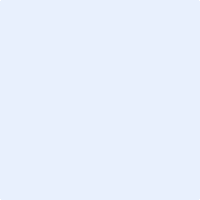 